V. Варианты экзаменационных работ.ВАРИАНТ 1ВАРИАНТ 1ВАРИАНТ 1ВАРИАНТ 1ВАРИАНТ 1ВАРИАНТ 1ВАРИАНТ 1ВАРИАНТ 1ВАРИАНТ 1ВАРИАНТ 1Часть 1Часть 1Часть 1Часть 1Часть 1Часть 1Часть 1Часть 1Часть 1Часть 1А1 Одна из точек координатной прямой соответствует числу   (см. рисунок). Какая это точка? 1) А          2) B          3) C             4) D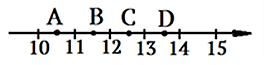  Одна из точек координатной прямой соответствует числу   (см. рисунок). Какая это точка? 1) А          2) B          3) C             4) D Одна из точек координатной прямой соответствует числу   (см. рисунок). Какая это точка? 1) А          2) B          3) C             4) D Одна из точек координатной прямой соответствует числу   (см. рисунок). Какая это точка? 1) А          2) B          3) C             4) D Одна из точек координатной прямой соответствует числу   (см. рисунок). Какая это точка? 1) А          2) B          3) C             4) D Одна из точек координатной прямой соответствует числу   (см. рисунок). Какая это точка? 1) А          2) B          3) C             4) D Одна из точек координатной прямой соответствует числу   (см. рисунок). Какая это точка? 1) А          2) B          3) C             4) D Одна из точек координатной прямой соответствует числу   (см. рисунок). Какая это точка? 1) А          2) B          3) C             4) D Одна из точек координатной прямой соответствует числу   (см. рисунок). Какая это точка? 1) А          2) B          3) C             4) DА2Сократите дробь: Сократите дробь: Сократите дробь: Сократите дробь: Сократите дробь: Сократите дробь: Сократите дробь: Сократите дробь: Сократите дробь: А3геом         На рисунке ABCD – квадрат,  см. 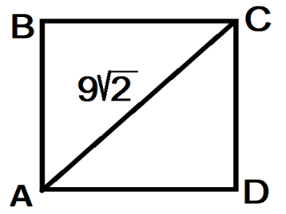          Найдите площадь ABCD.        1) 36       2) 81       3) 162      4) 18         На рисунке ABCD – квадрат,  см.          Найдите площадь ABCD.        1) 36       2) 81       3) 162      4) 18         На рисунке ABCD – квадрат,  см.          Найдите площадь ABCD.        1) 36       2) 81       3) 162      4) 18         На рисунке ABCD – квадрат,  см.          Найдите площадь ABCD.        1) 36       2) 81       3) 162      4) 18         На рисунке ABCD – квадрат,  см.          Найдите площадь ABCD.        1) 36       2) 81       3) 162      4) 18         На рисунке ABCD – квадрат,  см.          Найдите площадь ABCD.        1) 36       2) 81       3) 162      4) 18         На рисунке ABCD – квадрат,  см.          Найдите площадь ABCD.        1) 36       2) 81       3) 162      4) 18         На рисунке ABCD – квадрат,  см.          Найдите площадь ABCD.        1) 36       2) 81       3) 162      4) 18         На рисунке ABCD – квадрат,  см.          Найдите площадь ABCD.        1) 36       2) 81       3) 162      4) 18А4А5Упростить выражение:если х>6.                               3        Упростить выражение:если х>6.                               3        Упростить выражение:если х>6.                               3        Упростить выражение:если х>6.                               3        Упростить выражение:если х>6.                               3        Упростить выражение:если х>6.                               3        Упростить выражение:если х>6.                               3        Упростить выражение:если х>6.                               3        Упростить выражение:если х>6.                               3        А6Решите систему уравнений:Решите систему уравнений:А7геомНа рисунке ∠АСВ=40°∠DАС=20°. Найдите угол x.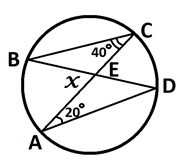 1) 30°    2) 40°       3) 50°      4) 60°На рисунке ∠АСВ=40°∠DАС=20°. Найдите угол x.1) 30°    2) 40°       3) 50°      4) 60°На рисунке ∠АСВ=40°∠DАС=20°. Найдите угол x.1) 30°    2) 40°       3) 50°      4) 60°На рисунке ∠АСВ=40°∠DАС=20°. Найдите угол x.1) 30°    2) 40°       3) 50°      4) 60°На рисунке ∠АСВ=40°∠DАС=20°. Найдите угол x.1) 30°    2) 40°       3) 50°      4) 60°На рисунке ∠АСВ=40°∠DАС=20°. Найдите угол x.1) 30°    2) 40°       3) 50°      4) 60°На рисунке ∠АСВ=40°∠DАС=20°. Найдите угол x.1) 30°    2) 40°       3) 50°      4) 60°На рисунке ∠АСВ=40°∠DАС=20°. Найдите угол x.1) 30°    2) 40°       3) 50°      4) 60°На рисунке ∠АСВ=40°∠DАС=20°. Найдите угол x.1) 30°    2) 40°       3) 50°      4) 60°А8Две бригады, работая вместе, могут выполнить заказ за 2 часа. Первой бригаде, если она будет работать одна, потребуется на 3 часа больше, чем второй. За сколько часов может выполнить заказ одна вторая бригада?Обозначив искомое время за t часов, можно составить уравнение:Две бригады, работая вместе, могут выполнить заказ за 2 часа. Первой бригаде, если она будет работать одна, потребуется на 3 часа больше, чем второй. За сколько часов может выполнить заказ одна вторая бригада?Обозначив искомое время за t часов, можно составить уравнение:Две бригады, работая вместе, могут выполнить заказ за 2 часа. Первой бригаде, если она будет работать одна, потребуется на 3 часа больше, чем второй. За сколько часов может выполнить заказ одна вторая бригада?Обозначив искомое время за t часов, можно составить уравнение:Две бригады, работая вместе, могут выполнить заказ за 2 часа. Первой бригаде, если она будет работать одна, потребуется на 3 часа больше, чем второй. За сколько часов может выполнить заказ одна вторая бригада?Обозначив искомое время за t часов, можно составить уравнение:Две бригады, работая вместе, могут выполнить заказ за 2 часа. Первой бригаде, если она будет работать одна, потребуется на 3 часа больше, чем второй. За сколько часов может выполнить заказ одна вторая бригада?Обозначив искомое время за t часов, можно составить уравнение:Две бригады, работая вместе, могут выполнить заказ за 2 часа. Первой бригаде, если она будет работать одна, потребуется на 3 часа больше, чем второй. За сколько часов может выполнить заказ одна вторая бригада?Обозначив искомое время за t часов, можно составить уравнение:Две бригады, работая вместе, могут выполнить заказ за 2 часа. Первой бригаде, если она будет работать одна, потребуется на 3 часа больше, чем второй. За сколько часов может выполнить заказ одна вторая бригада?Обозначив искомое время за t часов, можно составить уравнение:Две бригады, работая вместе, могут выполнить заказ за 2 часа. Первой бригаде, если она будет работать одна, потребуется на 3 часа больше, чем второй. За сколько часов может выполнить заказ одна вторая бригада?Обозначив искомое время за t часов, можно составить уравнение:Две бригады, работая вместе, могут выполнить заказ за 2 часа. Первой бригаде, если она будет работать одна, потребуется на 3 часа больше, чем второй. За сколько часов может выполнить заказ одна вторая бригада?Обозначив искомое время за t часов, можно составить уравнение:А8А9На рисунке изображен график квадратичной функции  выберите верное соотношениеНа рисунке изображен график квадратичной функции  выберите верное соотношениеНа рисунке изображен график квадратичной функции  выберите верное соотношениеНа рисунке изображен график квадратичной функции  выберите верное соотношениеНа рисунке изображен график квадратичной функции  выберите верное соотношениеНа рисунке изображен график квадратичной функции  выберите верное соотношение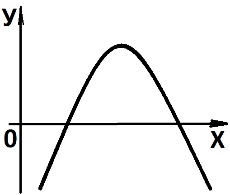 Часть 2Часть 2Часть 2Часть 2Часть 2Часть 2Часть 2Часть 2Часть 2Часть 2В1При каких значениях переменной m значения двучленов  и  совпадают?При каких значениях переменной m значения двучленов  и  совпадают?При каких значениях переменной m значения двучленов  и  совпадают?При каких значениях переменной m значения двучленов  и  совпадают?При каких значениях переменной m значения двучленов  и  совпадают?При каких значениях переменной m значения двучленов  и  совпадают?При каких значениях переменной m значения двучленов  и  совпадают?При каких значениях переменной m значения двучленов  и  совпадают?При каких значениях переменной m значения двучленов  и  совпадают?В2геомНа рисунке АС:СВ:АВ=3:4:5, АD=36 см. Найдите СD.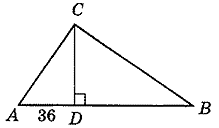 На рисунке АС:СВ:АВ=3:4:5, АD=36 см. Найдите СD.На рисунке АС:СВ:АВ=3:4:5, АD=36 см. Найдите СD.На рисунке АС:СВ:АВ=3:4:5, АD=36 см. Найдите СD.На рисунке АС:СВ:АВ=3:4:5, АD=36 см. Найдите СD.На рисунке АС:СВ:АВ=3:4:5, АD=36 см. Найдите СD.На рисунке АС:СВ:АВ=3:4:5, АD=36 см. Найдите СD.На рисунке АС:СВ:АВ=3:4:5, АD=36 см. Найдите СD.На рисунке АС:СВ:АВ=3:4:5, АD=36 см. Найдите СD.В3При каких значениях х имеет смысл выражение  При каких значениях х имеет смысл выражение  При каких значениях х имеет смысл выражение  При каких значениях х имеет смысл выражение  При каких значениях х имеет смысл выражение  При каких значениях х имеет смысл выражение  При каких значениях х имеет смысл выражение  При каких значениях х имеет смысл выражение  При каких значениях х имеет смысл выражение  В4  Найдите координаты точки пересечения графиков функций  и     Найдите координаты точки пересечения графиков функций  и     Найдите координаты точки пересечения графиков функций  и     Найдите координаты точки пересечения графиков функций  и     Найдите координаты точки пересечения графиков функций  и     Найдите координаты точки пересечения графиков функций  и     Найдите координаты точки пересечения графиков функций  и     Найдите координаты точки пересечения графиков функций  и     Найдите координаты точки пересечения графиков функций  и   В5геомНа рисунке АВСD – трапеция, точка О -  центр вписанной окружности, СN =8 см, ОN =12 см, АD =30 см. Найдите периметр трапеции.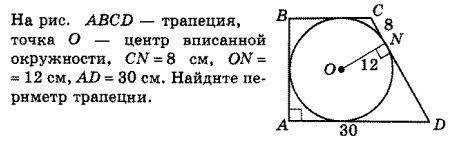 На рисунке АВСD – трапеция, точка О -  центр вписанной окружности, СN =8 см, ОN =12 см, АD =30 см. Найдите периметр трапеции.На рисунке АВСD – трапеция, точка О -  центр вписанной окружности, СN =8 см, ОN =12 см, АD =30 см. Найдите периметр трапеции.На рисунке АВСD – трапеция, точка О -  центр вписанной окружности, СN =8 см, ОN =12 см, АD =30 см. Найдите периметр трапеции.На рисунке АВСD – трапеция, точка О -  центр вписанной окружности, СN =8 см, ОN =12 см, АD =30 см. Найдите периметр трапеции.На рисунке АВСD – трапеция, точка О -  центр вписанной окружности, СN =8 см, ОN =12 см, АD =30 см. Найдите периметр трапеции.На рисунке АВСD – трапеция, точка О -  центр вписанной окружности, СN =8 см, ОN =12 см, АD =30 см. Найдите периметр трапеции.На рисунке АВСD – трапеция, точка О -  центр вписанной окружности, СN =8 см, ОN =12 см, АD =30 см. Найдите периметр трапеции.На рисунке АВСD – трапеция, точка О -  центр вписанной окружности, СN =8 см, ОN =12 см, АD =30 см. Найдите периметр трапеции.Часть 3Часть 3Часть 3Часть 3Часть 3Часть 3Часть 3Часть 3Часть 3Часть 3С1Решите уравнение: Решите уравнение: Решите уравнение: Решите уравнение: Решите уравнение: Решите уравнение: Решите уравнение: Решите уравнение: Решите уравнение: С2геомВ прямоугольную трапецию вписана окружность, радиус которой равен 30 см. Найдите отрезки большей боковой стороны трапеции, на которые её делит точка касания с окружностью, если их разность равна 11 см.В прямоугольную трапецию вписана окружность, радиус которой равен 30 см. Найдите отрезки большей боковой стороны трапеции, на которые её делит точка касания с окружностью, если их разность равна 11 см.В прямоугольную трапецию вписана окружность, радиус которой равен 30 см. Найдите отрезки большей боковой стороны трапеции, на которые её делит точка касания с окружностью, если их разность равна 11 см.В прямоугольную трапецию вписана окружность, радиус которой равен 30 см. Найдите отрезки большей боковой стороны трапеции, на которые её делит точка касания с окружностью, если их разность равна 11 см.В прямоугольную трапецию вписана окружность, радиус которой равен 30 см. Найдите отрезки большей боковой стороны трапеции, на которые её делит точка касания с окружностью, если их разность равна 11 см.В прямоугольную трапецию вписана окружность, радиус которой равен 30 см. Найдите отрезки большей боковой стороны трапеции, на которые её делит точка касания с окружностью, если их разность равна 11 см.В прямоугольную трапецию вписана окружность, радиус которой равен 30 см. Найдите отрезки большей боковой стороны трапеции, на которые её делит точка касания с окружностью, если их разность равна 11 см.В прямоугольную трапецию вписана окружность, радиус которой равен 30 см. Найдите отрезки большей боковой стороны трапеции, на которые её делит точка касания с окружностью, если их разность равна 11 см.В прямоугольную трапецию вписана окружность, радиус которой равен 30 см. Найдите отрезки большей боковой стороны трапеции, на которые её делит точка касания с окружностью, если их разность равна 11 см.С3Решите систему уравнений: Решите систему уравнений: Решите систему уравнений: Решите систему уравнений: Решите систему уравнений: Решите систему уравнений: Решите систему уравнений: Решите систему уравнений: Решите систему уравнений: С4Найдите при каком значении параметра q абсцисса вершины параболы     отрицательна, а ордината положительна. Найдите при каком значении параметра q абсцисса вершины параболы     отрицательна, а ордината положительна. Найдите при каком значении параметра q абсцисса вершины параболы     отрицательна, а ордината положительна. Найдите при каком значении параметра q абсцисса вершины параболы     отрицательна, а ордината положительна. Найдите при каком значении параметра q абсцисса вершины параболы     отрицательна, а ордината положительна. Найдите при каком значении параметра q абсцисса вершины параболы     отрицательна, а ордината положительна. Найдите при каком значении параметра q абсцисса вершины параболы     отрицательна, а ордината положительна. Найдите при каком значении параметра q абсцисса вершины параболы     отрицательна, а ордината положительна. Найдите при каком значении параметра q абсцисса вершины параболы     отрицательна, а ордината положительна. ВАРИАНТ 2ВАРИАНТ 2ВАРИАНТ 2ВАРИАНТ 2ВАРИАНТ 2ВАРИАНТ 2ВАРИАНТ 2ВАРИАНТ 2Часть 1.Часть 1.Часть 1.Часть 1.Часть 1.Часть 1.Часть 1.Часть 1.А1Одна из точек координатной прямой соответствует числу   (см. рисунок). Какая это точка? 1) А          2) B          3) C             4) DОдна из точек координатной прямой соответствует числу   (см. рисунок). Какая это точка? 1) А          2) B          3) C             4) D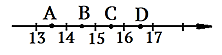 А2Сократить дробь: Сократить дробь: Сократить дробь: Сократить дробь: Сократить дробь: Сократить дробь: Сократить дробь: А3геомНа рисунке AB=ВC=5 см, АС=8 см. 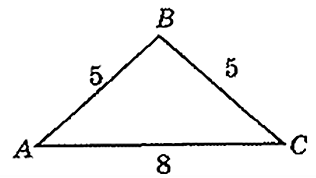 Найдите площадь ABC.1) 40    2) 20      3) 12     4) 12,5На рисунке AB=ВC=5 см, АС=8 см. Найдите площадь ABC.1) 40    2) 20      3) 12     4) 12,5На рисунке AB=ВC=5 см, АС=8 см. Найдите площадь ABC.1) 40    2) 20      3) 12     4) 12,5На рисунке AB=ВC=5 см, АС=8 см. Найдите площадь ABC.1) 40    2) 20      3) 12     4) 12,5На рисунке AB=ВC=5 см, АС=8 см. Найдите площадь ABC.1) 40    2) 20      3) 12     4) 12,5На рисунке AB=ВC=5 см, АС=8 см. Найдите площадь ABC.1) 40    2) 20      3) 12     4) 12,5На рисунке AB=ВC=5 см, АС=8 см. Найдите площадь ABC.1) 40    2) 20      3) 12     4) 12,5А4Вычислите: Вычислите: Вычислите: Вычислите: Вычислите: Вычислите: Вычислите: А5Упростите выражение: если А6Решите систему уравнений:Решите систему уравнений:Решите систему уравнений:Решите систему уравнений:Решите систему уравнений:Решите систему уравнений:Решите систему уравнений:А7 геомНа рисунке ∠ВАС=35°∠АDС=60°. Найдите угол x.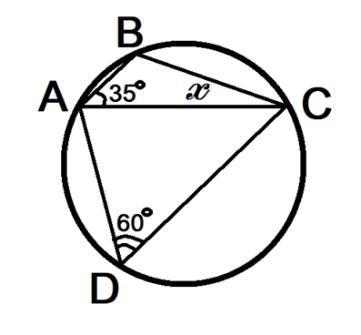 1) 30°    2) 55°       3) 25°      4) 15°На рисунке ∠ВАС=35°∠АDС=60°. Найдите угол x.1) 30°    2) 55°       3) 25°      4) 15°На рисунке ∠ВАС=35°∠АDС=60°. Найдите угол x.1) 30°    2) 55°       3) 25°      4) 15°На рисунке ∠ВАС=35°∠АDС=60°. Найдите угол x.1) 30°    2) 55°       3) 25°      4) 15°На рисунке ∠ВАС=35°∠АDС=60°. Найдите угол x.1) 30°    2) 55°       3) 25°      4) 15°На рисунке ∠ВАС=35°∠АDС=60°. Найдите угол x.1) 30°    2) 55°       3) 25°      4) 15°На рисунке ∠ВАС=35°∠АDС=60°. Найдите угол x.1) 30°    2) 55°       3) 25°      4) 15°А8Бассейн наполняется двумя трубами за 3 часа. Первая труба, действуя одна, может заполнить бассейн на 8 часов медленнее, чем вторая. За сколько часов наполнит бассейн одна вторая труба?Обозначив искомое время за t часов, можно составить уравнение:Бассейн наполняется двумя трубами за 3 часа. Первая труба, действуя одна, может заполнить бассейн на 8 часов медленнее, чем вторая. За сколько часов наполнит бассейн одна вторая труба?Обозначив искомое время за t часов, можно составить уравнение:Бассейн наполняется двумя трубами за 3 часа. Первая труба, действуя одна, может заполнить бассейн на 8 часов медленнее, чем вторая. За сколько часов наполнит бассейн одна вторая труба?Обозначив искомое время за t часов, можно составить уравнение:Бассейн наполняется двумя трубами за 3 часа. Первая труба, действуя одна, может заполнить бассейн на 8 часов медленнее, чем вторая. За сколько часов наполнит бассейн одна вторая труба?Обозначив искомое время за t часов, можно составить уравнение:Бассейн наполняется двумя трубами за 3 часа. Первая труба, действуя одна, может заполнить бассейн на 8 часов медленнее, чем вторая. За сколько часов наполнит бассейн одна вторая труба?Обозначив искомое время за t часов, можно составить уравнение:Бассейн наполняется двумя трубами за 3 часа. Первая труба, действуя одна, может заполнить бассейн на 8 часов медленнее, чем вторая. За сколько часов наполнит бассейн одна вторая труба?Обозначив искомое время за t часов, можно составить уравнение:Бассейн наполняется двумя трубами за 3 часа. Первая труба, действуя одна, может заполнить бассейн на 8 часов медленнее, чем вторая. За сколько часов наполнит бассейн одна вторая труба?Обозначив искомое время за t часов, можно составить уравнение:А9На рисунке изображен график квадратичной функции  выберите верное соотношениеНа рисунке изображен график квадратичной функции  выберите верное соотношениеНа рисунке изображен график квадратичной функции  выберите верное соотношениеНа рисунке изображен график квадратичной функции  выберите верное соотношениеНа рисунке изображен график квадратичной функции  выберите верное соотношение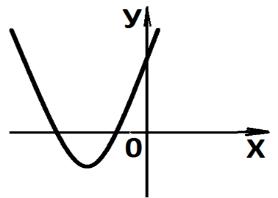 Часть 2Часть 2Часть 2Часть 2Часть 2Часть 2Часть 2Часть 2В1При каких значениях t  значения двучленов 23  и  равны?При каких значениях t  значения двучленов 23  и  равны?При каких значениях t  значения двучленов 23  и  равны?При каких значениях t  значения двучленов 23  и  равны?При каких значениях t  значения двучленов 23  и  равны?При каких значениях t  значения двучленов 23  и  равны?При каких значениях t  значения двучленов 23  и  равны?В2геомНа рисунке АС:СВ:АВ=3:4:5, СD=24 см. Найдите ВD.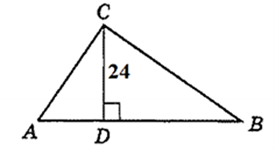 На рисунке АС:СВ:АВ=3:4:5, СD=24 см. Найдите ВD.На рисунке АС:СВ:АВ=3:4:5, СD=24 см. Найдите ВD.На рисунке АС:СВ:АВ=3:4:5, СD=24 см. Найдите ВD.На рисунке АС:СВ:АВ=3:4:5, СD=24 см. Найдите ВD.На рисунке АС:СВ:АВ=3:4:5, СD=24 см. Найдите ВD.На рисунке АС:СВ:АВ=3:4:5, СD=24 см. Найдите ВD.В3При каких значениях х имеет смысл выражение При каких значениях х имеет смысл выражение При каких значениях х имеет смысл выражение При каких значениях х имеет смысл выражение При каких значениях х имеет смысл выражение При каких значениях х имеет смысл выражение При каких значениях х имеет смысл выражение В4Найдите координаты точки пересечения графиков функцийНайдите координаты точки пересечения графиков функцийНайдите координаты точки пересечения графиков функцийНайдите координаты точки пересечения графиков функцийНайдите координаты точки пересечения графиков функцийНайдите координаты точки пересечения графиков функцийНайдите координаты точки пересечения графиков функцийВ5геомНа рисунке точка О - центр описанной окружности, Найдите ОВ, если ∠О=30°, ВС=10 см.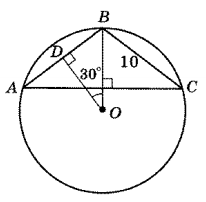 На рисунке точка О - центр описанной окружности, Найдите ОВ, если ∠О=30°, ВС=10 см.На рисунке точка О - центр описанной окружности, Найдите ОВ, если ∠О=30°, ВС=10 см.На рисунке точка О - центр описанной окружности, Найдите ОВ, если ∠О=30°, ВС=10 см.На рисунке точка О - центр описанной окружности, Найдите ОВ, если ∠О=30°, ВС=10 см.На рисунке точка О - центр описанной окружности, Найдите ОВ, если ∠О=30°, ВС=10 см.На рисунке точка О - центр описанной окружности, Найдите ОВ, если ∠О=30°, ВС=10 см.Часть 3Часть 3Часть 3Часть 3Часть 3Часть 3Часть 3Часть 3С1Решите уравнение: Решите уравнение: Решите уравнение: Решите уравнение: Решите уравнение: Решите уравнение: Решите уравнение: С2геомИз точки А вне окружности, удалённой от центра окружности на 10 см, проведена секущая, пересекающая окружность в точках В и С, причём АВ=4 см, ВС=5 см. Найдите диаметр окуружности.Из точки А вне окружности, удалённой от центра окружности на 10 см, проведена секущая, пересекающая окружность в точках В и С, причём АВ=4 см, ВС=5 см. Найдите диаметр окуружности.Из точки А вне окружности, удалённой от центра окружности на 10 см, проведена секущая, пересекающая окружность в точках В и С, причём АВ=4 см, ВС=5 см. Найдите диаметр окуружности.Из точки А вне окружности, удалённой от центра окружности на 10 см, проведена секущая, пересекающая окружность в точках В и С, причём АВ=4 см, ВС=5 см. Найдите диаметр окуружности.Из точки А вне окружности, удалённой от центра окружности на 10 см, проведена секущая, пересекающая окружность в точках В и С, причём АВ=4 см, ВС=5 см. Найдите диаметр окуружности.Из точки А вне окружности, удалённой от центра окружности на 10 см, проведена секущая, пересекающая окружность в точках В и С, причём АВ=4 см, ВС=5 см. Найдите диаметр окуружности.Из точки А вне окружности, удалённой от центра окружности на 10 см, проведена секущая, пересекающая окружность в точках В и С, причём АВ=4 см, ВС=5 см. Найдите диаметр окуружности.С3Решите систему уравнений:  Решите систему уравнений:  Решите систему уравнений:  Решите систему уравнений:  Решите систему уравнений:  Решите систему уравнений:  Решите систему уравнений:  С4Найдите при каком значении параметра р абсцисса вершины параболы     положительна, а ордината отрицательна. Найдите при каком значении параметра р абсцисса вершины параболы     положительна, а ордината отрицательна. Найдите при каком значении параметра р абсцисса вершины параболы     положительна, а ордината отрицательна. Найдите при каком значении параметра р абсцисса вершины параболы     положительна, а ордината отрицательна. Найдите при каком значении параметра р абсцисса вершины параболы     положительна, а ордината отрицательна. Найдите при каком значении параметра р абсцисса вершины параболы     положительна, а ордината отрицательна. Найдите при каком значении параметра р абсцисса вершины параболы     положительна, а ордината отрицательна. 